Publicado en Mallorca, Baleares el 03/03/2021 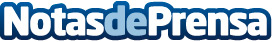 Repara tu Deuda abogados cancela más de 132.000 € en Palma de Mallorca con la Ley de Segunda OportunidadBaleares es la comunidad española en la que más casos se han resuelto aplicando esta legislaciónDatos de contacto:David Guerrero655956735Nota de prensa publicada en: https://www.notasdeprensa.es/repara-tu-deuda-abogados-cancela-mas-de-132 Categorias: Nacional Derecho Finanzas Baleares http://www.notasdeprensa.es